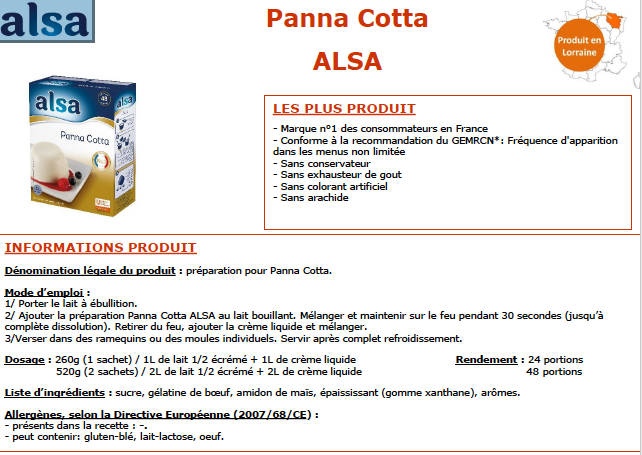 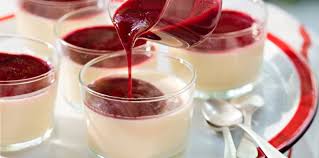 En utilisant la fiche technique de la recette de la PANNA COTTA ci-dessus :Compléter les quantités nécessaires pour réaliser 48 « panna cotta ». Compléter la succession des opérations. Compléter le matériel nécessaire pour réaliser cette recette.  ACTIVITE PROFESSIONNELLEPANNA COTTA aux fruits rouges ACTIVITE PROFESSIONNELLEPANNA COTTA aux fruits rouges ACTIVITE PROFESSIONNELLEPANNA COTTA aux fruits rouges ACTIVITE PROFESSIONNELLEPANNA COTTA aux fruits rouges ACTIVITE PROFESSIONNELLEPANNA COTTA aux fruits rouges ACTIVITE PROFESSIONNELLEPANNA COTTA aux fruits rouges ACTIVITE PROFESSIONNELLEPANNA COTTA aux fruits rouges Nombre de partsType de distributionTempérature deconservationTempérature deconservationTempérature deconservationTechniques mises en œuvreTechniques mises en œuvre48ImmédiatImmédiat+ 3 °C+ 3 °CDéconditionner des denrées, peser Utiliser un produit semi-élaboréPréparer et dresser des portions individuelles Conduire un refroidissement rapideEntreposer des préparations suite à un refroidissement rapideDéconditionner des denrées, peser Utiliser un produit semi-élaboréPréparer et dresser des portions individuelles Conduire un refroidissement rapideEntreposer des préparations suite à un refroidissement rapideDENREESDENREESDENREESDENREESQUANTITESQUANTITESMATERIELLait ½ écrémé UHTCrème liquide Préparation pour pot de crèmeSauce aux fruits rougesLait ½ écrémé UHTCrème liquide Préparation pour pot de crèmeSauce aux fruits rougesLait ½ écrémé UHTCrème liquide Préparation pour pot de crèmeSauce aux fruits rougesLait ½ écrémé UHTCrème liquide Préparation pour pot de crèmeSauce aux fruits rouges……….……….……….1 L……….……….……….1 LSUCCESSIONS DES OPERATIONSEXIGENCES1/ Déconditionner les denrées. Réserver. 2/ Préparer des plateaux les 48 ramequins.Disposer les plateaux sur une échelle.3/ …………………………………… 4/ …………………………………………………………………………………………………………5/ …………………………………………………………………………………………………………6/ …………………………………………………………………………………………………………7/ Refroidissement9/ Décorer avec la sauce aux fruits rouges 10/ Conserver avant distribution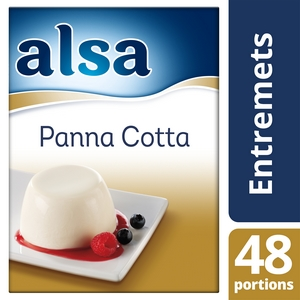 Veiller à l’équilibre des préparationsVeiller à la propreté des bords Relever les températures avant et après refroidissementCompléter le document de traçabilitéMaintenir à +3°C en chambre froide ou vitrine réfrigérée